Sheep or GoatScrapie Tag NumberCircle “Right” or    “Left”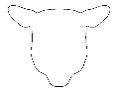 Sex(F-Female)(M-Male)WeightDate WeighedHome Bred and Fed(Place an X)S    GRight         Left F       MS    GRight         Left F       MS    GRight         Left F       MS    GRight         Left F       MS    GRight         Left F       MS    GRight         Left F       MS    GRight         Left F       MS    GRight         Left F       MS    GRight         Left F       MS    GRight         Left F       MS    GRight         Left F       MS    GRight         Left F       MS    GRight         Left F       MS    GRight         Left F       MS    GRight         Left F       MS    GRight         Left F       MS    GRight         Left F       MS    GRight         Left F       MS    GRight         Left F       M